2. 11. - Angličtina 7. třída      2. – 6. 11.1) kontrola minulých úkolů: - str. 19 v PS mi pošlete ofocenou, zkuste přes Zadání v Teams, vysvětlím v třídnické chvilce, komu to nepůjde, pošlete na můj mail do 3. 11. - pracovní list a cvičení z učebnice 25/6 si zkontrolujeme společně na pondělní online hodině, tak si to nachystejte2) učebnice 26 The story of Chicken Licken   Přečtěte si příběh a poslechněte si z následujícího odkazu:https://sachtienganhhn.net/audio-stream/project-2-3rd-edition-class-audio-cd-1.html        poslech č.39 3) zapište do sešitu Vocabulary a naučte se:(do sešitu Vocabulary budeme psát bez výslovnosti, rozpulte si stránku – bez okraje, kdo nemá okraje, může přeložit)4) zapište si do sešitu English a naučte se:ZÁJMENA  V PŘEDMĚTOVÉM  TVARU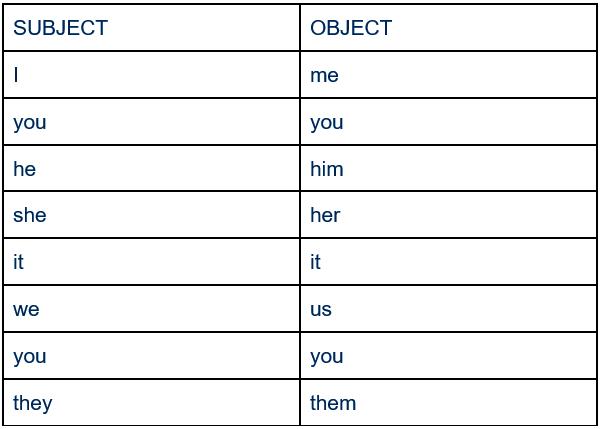 subject – podmět- používání zájmena v 1. pádě – např.  I live……. (Já ……..)object – předmět – používání zájmena v jiném pádě – např. They speak about me. ( …………………o mně)   5) vypracujte PS 21/4												Iveta KubováUnit 2goatkozahippopotamushrochlizardještěrkameerkatsurikatacageklecholedíra, jámainsecthmyzpoisonousjedovatýwilddivokýchickkuřátkohenslepiceduckkachnagoosehusafoxliškanutořechdendoupěfarmyarddvůr (na farmě)pondrybníčeksuddenlynáhlefall downspadnoutWell!No! Tedy!Follow me.Následuj /Následujte mě.